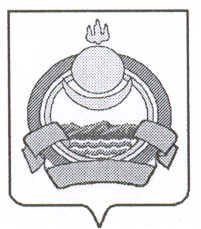 СОВЕТ ДЕПУТАТОВмуниципального образования городского поселения «Поселок Онохой»Заиграевского района Республики Бурятия671300   п.Онохой       ул. Гагарина, д.11          тел. 56-2-59,         56-3-03Р Е Ш Е Н И Е« 03 » февраля 2017 г. №65«О досрочном прекращении полномочий депутата Совета депутатов муниципальногообразования городского поселения «Поселок Онохой»         В соответствии с пунктом 5 части 10 статьи 40 Федерального закона №131-ФЗ  от 06 октября 2003 года «Об общих принципах организации местного  самоуправления в Российской Федерации», с пунктом 5 части 12 статьи 26 Устава муниципального образования городского поселения «Поселок Онохой» и на основании приговора  Октябрьского районного суда г.Улан-Удэ Республики Бурятия от 20.05.2016 года, Совет депутатов РЕШИЛ:         1. Прекратить досрочно полномочия депутата Совета депутатов муниципального образования городского поселения «Поселок Онохой»  - Евсюкова Сергея Юрьевича, в связи с вступлением в отношении его в законную силу обвинительного приговора суда,  с 03 февраля 2017 года.        2. Настоящее решение  вступает в силу  со дня официального обнародования.        3. Опубликовать данное решение в газете «Вперед» и на официальном сайте администрации муниципального образования городского поселения «Поселок Онохой» в сети интернет.Глава  муниципального  образованиягородского поселения «Поселок Онохой»                                                              Е.А.Сорокин